Разговор с огнеборцами.       7 марта в Дошкольном отделении гимназии, воспитатели группы Радуга Тростина О.В. и Гиниятуллина Э.Д. организовали встречу с представителями очень важной и нужной профессии.       Дети с нетерпение ждали этой встречи и готовились к ней. Пожарные рассказали ребятам много нового и поучительного.        Эти молодые люди не только сами пришли в форме, но и принесли с собой элементы защитной одежды и обмундирования пожарных. Они рассказали и показали, для чего служат эти предметы защиты. Дети с большим интересом рассматривали и трогали шлем пожарного, кислородную маску, краги – перчатки. А также ремень с карабинами и веревками, которыми сцепляется пожарное звено, заходя в помещение, в котором бушует пожар.Пожарные рассказали ребятам как надо действовать, когда начался пожар. Разобрали возможные варианты. Объяснили, как и что нужно делать обязательно, а что ни в коем случае делать нельзя…И, конечно, ребята разгадывали загадки об огне и пожаре. Дети задавали уточняющие вопросы.Они проявляли неподдельный интерес к этой теме.Представители этой опасной профессии были приятно удивлены тем, как много знают наши дети о поведении во время пожара и предотвращении его.    К сожалению, мы не успели поговорить обо всем, что касается этой стороны ОБЖ, поэтому пригласили этих молодых пожарных прийти к нам ещё.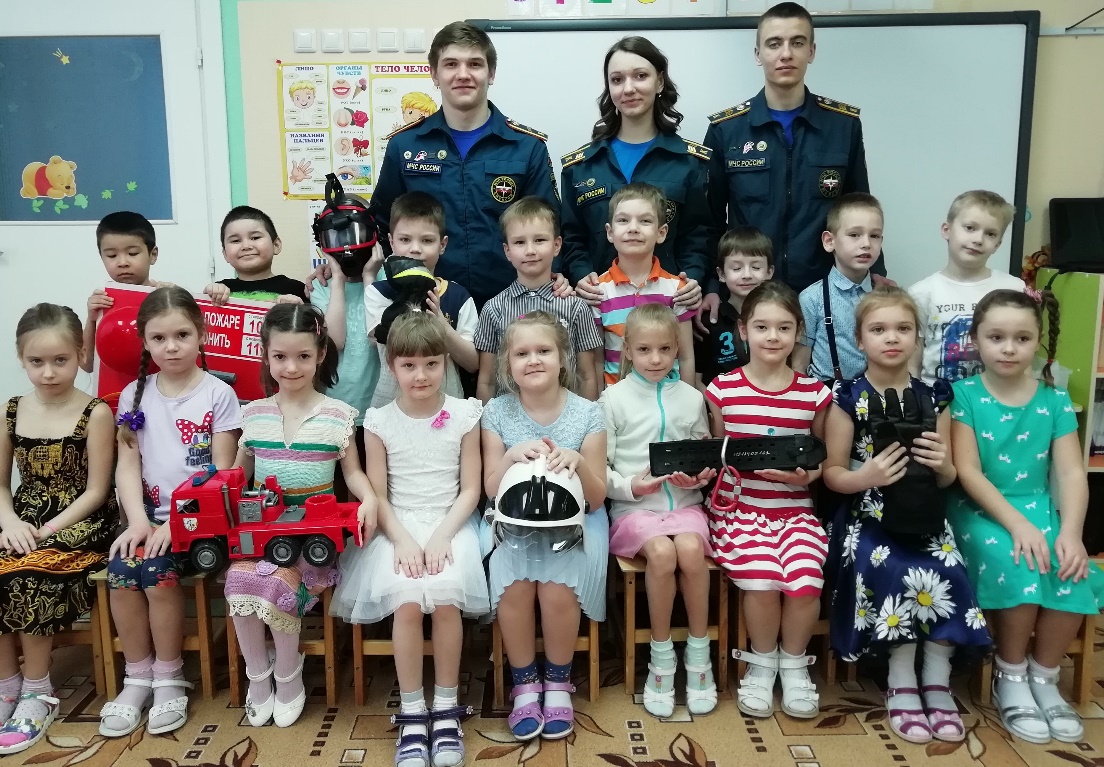 